Fastställda kriterier som grundkrav för befattningshavare i tillverkningsorganisationer.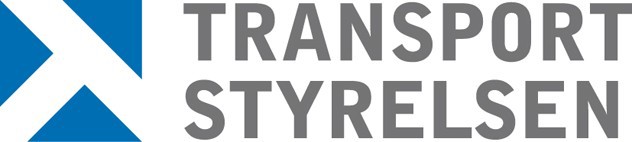 * = Dokumentation, i form av Kursintyg, Certifikat, deltagarlista eller motsvarande somvisar att Transportstyrelsens (TS) kriterier för befattningen är uppfyllda. Kursintyg i regelverksutbildning, Del-21G inte äldre än 3 år .	(Revision 2024-06-12/KJE)1 (2)Fastställda kriterier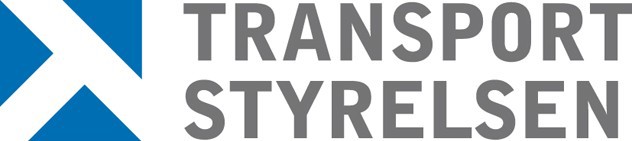 Grundkrav för befattningshavare inom tillverkningsorganisationer.2 (2)BefattningTransportstyrelsens kriterierTransportstyrelsens accepteringskravLed- nings- gruppAMKunskap om gällande procedurer i tillverkningshandboken (POE) och övrigt i organisationen.God kunskap (dokumenterad utbildning) om gällande regelverk för aktuell tillverkning.Dokumenterad utbildning/erfarenhet, om det saknas rekommenderas AM- kurs )*Förståelse för samband mellan grundförordning (EU) 2018/1139 och Del- 21 i förordning (EU) 748/2012 och Del-66/145/147/M förordning (EU) 1321/2014, (EU) 376/2014, om tillverkning sker inom Del 21/Del 21L. Annars nationella regelverk för nationell tillverkning.Administrativ kunskap (revisionshantering av dokument samt handbok).Erfarenhet av ekonomistyrning.Kunskap om kvalitetssystem.Kunna visa förståelse för säkerhetsledningsprinciperna, mänskliga faktorer (HF) frågor och mänskliga prestationer (HP) frågor som är relaterade till sin uppgiftAnsökan ska innehålla:EASA Blankett 51, underskriven av den sökande AM.Utkast på ny POE-revision.Utdrag ur Bolagsverket visande firmatecknare.Fullmakt från firmatecknare om AM själv inte är firmatecknare.Därutöver ska en befattningshavare bli godkänd på en intervju genomförd av TS. Vid intervjun kommer en bedömning göras om TS kriterier är uppfyllda.Led- nings- gruppQMGod kunskap om gällande procedurer i tillverkningshandboken (POE) och  övrigt i organisationen.Kvalitetsutbildning *, innehållande:Kvalitetsbegrepp – grunder.Olika kvalitetsstandarder.Typer av internrevision system-, produkt-, processrevision.Revisionsteknik samt revisionsrapporter. Praktikfallsdiskussioner.Praktisk erfarenhet av kvalitetsrevisioner *.Förståelse för samband mellan grundförordning (EU) 2018/1139 och Del- 21 i förordning (EU) 748/2012 och Del-66/145/147/M förordning (EU) 1321/2014, (EU) 376/2014, om tillverkning sker inom Del 21/Del 21L. Annars nationella regelverk för nationell tillverkning.Administrativ kunskap (revisionshantering av dokument samt handbok).Kunna visa förståelse för säkerhetsledningsprinciperna, mänskliga faktorer (HF) frågor och mänskliga prestationer (HP) frågor som är relaterade till sin uppgiftAnsökan ska innehålla:EASA Blankett 51, underskriven av AM.Utkast på ny POE-revisionUtbildningsbevis.Av den sökande signerad EASA blankett 4 eller ekvivalent, visanderelevant utbildning för den sökta befattningen.Därutöver ska en befattningshavare bli godkänd på en intervju genomförd av TS. Vid intervjun kommer en bedömning göras om TS kriterier är uppfyllda.BefattningTransportstyrelsens kriterierTransportstyrelsens accepteringskravLed- nings- gruppPMGod kunskap (dokumenterad utbildning)* om gällande regelverk Del-21G (förordning (EU) 748/2012). Annars nationella regelverk för nationell tillverkning.God kunskap om gällande procedurer i tillverkningshandboken (POE).Produktionsteknisk utbildning eller erfarenhet av produktion, inkluderande kunskap om tillverkningsstandarder, aktuella processer och produkter inom tillverkningen.Förståelse för samband mellan grundförordning (EU) 2018/1139 och Del-21 i förordning (EU) 748/2012, och Del-66/145/147/M förordning (EU) 1321/2014, (EU) 376/2014. Annars nationella regelverk för nationell tillverkningAdministrativ kunskap (revisionshantering av dokument samt handbok)Kunna visa förståelse för säkerhetsledningsprinciperna, mänskliga faktorer (HF) frågor och mänskliga prestationer (HP) frågor som är relaterade till sin uppgift.Ansökan ska innehålla:EASA Blankett 51 eller motsvarande, underskriven av AM.Utkast på ny POE-revision Av den sökande signerad EASA blankett 4 eller ekvivalent, visanderelevant utbildning för den sökta befattningen.God kunskap (dokumenterad utbildning)* om gällande regelverk Del-21G (förordning (EU) 748/2012). Annars nationella regelverk för nationell tillverkning.God kunskap om gällande procedurer i tillverkningshandboken (POE).Produktionsteknisk utbildning eller erfarenhet av produktion, inkluderande kunskap om tillverkningsstandarder, aktuella processer och produkter inom tillverkningen.Förståelse för samband mellan grundförordning (EU) 2018/1139 och Del-21 i förordning (EU) 748/2012, och Del-66/145/147/M förordning (EU) 1321/2014, (EU) 376/2014. Annars nationella regelverk för nationell tillverkningAdministrativ kunskap (revisionshantering av dokument samt handbok)Kunna visa förståelse för säkerhetsledningsprinciperna, mänskliga faktorer (HF) frågor och mänskliga prestationer (HP) frågor som är relaterade till sin uppgift.Därutöver ska en befattningshavare bli godkänd på en intervju genomförd av TS. Vid intervjun kommer en bedömning göras om TS kriterier är uppfyllda.SMGod kunskap (dokumenterad utbildning)* om gällande regelverk Del-21G (förordning (EU) 748/2012)God kunskap om gällande procedurer i tillverkningshandboken (POE).Administrativ kunskap (revisionshantering av dokument samt handbok).Enligt AMC2 21.A.145(c)(2) Resources:Kunskap om Internationella civila luftfartsorganisationens (ICAO) standarder och EU:s krav för säkerhetshantering.en förståelse för ledningssystem,inklusive system för övervakning av efterlevnad;en förståelse för riskhantering;en förståelse för säkerhetsutredning och dess metoder;en förståelse för HF (Human Factors), inklusive HP (Human Performance) och dess begränsningar;en förståelse för en positiv säkerhetskultur och främjande av den; ochoperativ erfarenhet relaterad till verksamheten i organisationen.Ansökan ska innehålla:EASA Blankett 51, underskriven av AM.Utkast på ny POE-revision Av den sökande signerad EASA blankett 4 eller ekvivalent, visanderelevant utbildning för den sökta befattningen.Därutöver ska en befattningshavare bli godkänd på en intervju genomförd av TS. Vid intervjun kommer en bedömning göras om TS kriterier är uppfyllda.BefattningTransportstyrelsens kriterierTransportstyrelsens accepteringskravCertifierande personalRollen ingår under produktionschefen.Inneha kunskap motsvarande minst de kriterier som organisationen kräver för aktuell auktorisation .Kunskap om gällande procedurer i tillverkningshandboken (POE).Kunskap om gällande regelverk (förordning (EU) 748/2012) och/eller nationellt regelverk gällande tillverkning.God kunskap i certifiering och utfärdandet av certifieringsintyg inom tillverkning.Godkänns av organisationen mot Transportstyrelsens (TS) kriterier samt organisationens egna krav enligt POE/handbok. Dokumentation som styrker TS kriterier för nominerad befattning granskas av TS vid TK/VK.AuditörRollen ingår under kvalitetschefen (Independent monitoring).Inneha kunskap motsvarande minst de kriterier som organisationen kräver för aktuell QM-roll som kvalitetsrevisor.Kunna genomföra revisioner inom organisationens procedurer, tillverkning och underleverantörer i tillräcklig omfattning.Kunskap om gällande procedurer i tillverkningshandboken (POE).Kunskap om gällande regelverk (förordning (EU) 748/2012) och/eller nationellt regelverk gällande tillverkning.Godkänns av organisationen mot Transportstyrelsens (TS) kriterier samt organisationens egna krav enligt POE. Dokumentation som styrker TS kriterier för nominerad befattning granskas av TS vid TK/VK.